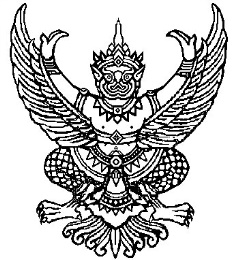 ที่ มท ๐๘10.6 /ว            	                                          กรมส่งเสริมการปกครองท้องถิ่น                                                                                    ถนนนครราชสีมา เขตดุสิต กทม.  ๑๐๓๐๐           กันยายน  ๒๕62เรื่อง	การเตรียมความพร้อมรองรับการจ่ายเงินเบี้ยยังชีพผู้สูงอายุและเบี้ยความพิการขององค์กรปกครอง                     ส่วนท้องถิ่น ตามโครงการบูรณาการฐานข้อมูลสวัสดิการสังคม (e-payment)เรียน  ผู้ว่าราชการจังหวัด ทุกจังหวัดอ้างถึง  หนังสือกรมส่งเสริมการปกครองท้องถิ่น ด่วนที่สุด ที่ มท 0810.6/ว684 ลงวันที่ 21 กุมภาพันธ์ 2562สิ่งที่ส่งมาด้วย	รายการปรับปรุงข้อมูลรายบุคคลของผู้มีสิทธิรับเบี้ยยังชีพในระบบสารสนเทศการจัดการฐานข้อมูลเบี้ยยังชีพขององค์กรปกครองส่วนท้องถิ่น                    จำนวน 1 ฉบับตามที่กรมส่งเสริมการปกครองท้องถิ่นได้มีหนังสือให้องค์กรปกครองส่วนท้องถิ่นดำเนินการตรวจสอบจำนวนผู้มีสิทธิ วิธีการจ่ายเงินเบี้ยยังชีพ และเลขที่บัญชีเงินฝากธนาคารของผู้มีสิทธิรับเงินเบี้ยยังชีพผู้สูงอายุและเบี้ยความพิการในระบบสารสนเทศการจัดการฐานข้อมูลเบี้ยยังชีพขององค์กรปกครองส่วนท้องถิ่น พร้อมทั้งปรับปรุงข้อมูลรายบุคคลในระบบฯ ให้ถูกต้องครบถ้วน และเป็นปัจจุบัน รายละเอียดปรากฏตามอ้างถึง นั้นกรมส่งเสริมการปกครองท้องถิ่น ได้พัฒนาระบบสารสนเทศการจัดการฐานข้อมูลเบี้ยยังชีพขององค์กรปกครองส่วนท้องถิ่นเรียบร้อยแล้ว และเพื่อเป็นการเตรียมความพร้อมรองรับการจ่ายเงิน                  เบี้ยยังชีพผู้สูงอายุและเบี้ยความพิการขององค์กรปกครองส่วนท้องถิ่น ตามโครงการบูรณาการฐานข้อมูลสวัสดิการสังคม (e-payment) จึงขอให้จังหวัดแจ้งองค์กรปกครองส่วนท้องถิ่นดำเนินการเพิ่มเติมและปรับปรุงข้อมูลรายบุคคลของผู้มีสิทธิรับเบี้ยยังชีพในระบบสารสนเทศการจัดการฐานข้อมูลเบี้ยยังชีพ                  ขององค์กรปกครองส่วนท้องถิ่นของผู้มีสิทธิให้ถูกต้องครบถ้วน และเป็นปัจจุบัน รายละเอียดปรากฏ                  ตามสิ่งที่ส่งมาด้วย	        	จึงเรียนมาเพื่อโปรดพิจารณาดำเนินการต่อไป                         ขอแสดงความนับถือ                              อธิบดีกรมส่งเสริมการปกครองท้องถิ่นกองพัฒนาและส่งเสริมการบริหารงานท้องถิ่นกลุ่มงานส่งเสริมการพัฒนาเศรษฐกิจ สังคม และคุณภาพชีวิตโทร. ๐-๒๒๔๑-๙๐๐๐ ต่อ ๔๑๓1 , 4132 โทรสาร ต่อ 4103ผู้ประสานงาน นายพีรณัฐ ประทุมชาติภักดี โทร 083-4209136